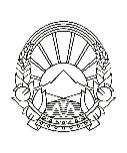 РЕПУБЛИКА СЕВЕРНА МАКЕДОНИЈАRepublika e Maqedonisë së VeriutСОБРАНИЕ НА РЕПУБЛИКА СЕВЕРНА МАКЕДОНИЈАKUVENDI I REPUBLIKËS SË MAQEDONISË SË VERIUT                            П Р Е Т С Е Д А Т Е Л / K R Y E T A R I Почитувани граѓани, припадници на православната вероисповед,Дозволете од свое лично име и од име на пратениците во Собранието на Република Северна Македонија, да Ви го честитам големиот христијански празник Богојавление – Водици и да Ви посакам празникот да го дочекате и поминете во добро здравје, мир, спокој, семејна благосостојба и топлина. Ова се времиња на предизвици од најразлична природа, економска, здравствена, политичка. Како луѓе, како граѓани, како активни чинители во општеството, сите ние имаме одговорност да го дадеме најдоброто од себе, да го вложиме максимумот денес, затоа што тоа ќе биде од значајна полза утре, и за нас, меѓутоа најважно од сѐ, за нашите млади кои се иднината на земјата и идните граѓани на светот. Да веруваме и да се надеваме дека секоја препрека, секоја тешкотија, ќе ја надминеме брзо и со леснотија, исто како што тече и водата која е симбол на овој празник. Нека чистите намери, солидарноста, човечноста, взаемната почит и разбирањето бидат темелот врз кој ќе градиме еднакво, правично, напредно и пред сѐ, хумано општество во кое секој ќе се чувствува рамноправен и ќе се грижи подеднакво за личниот и колективен напредок на земјата.Нека е честит празникот Водици и за многу години!РЕПУБЛИКА СЕВЕРНА МАКЕДОНИЈАRepublika e Maqedonisë së VeriutСОБРАНИЕ НА РЕПУБЛИКА СЕВЕРНА МАКЕДОНИЈАKUVENDI I REPUBLIKËS SË MAQEDONISË SË VERIUT                            П Р Е Т С Е Д А Т Е Л / K R Y E T A R I Të nderuar qytetarë, pjesëtarë të konfesionit ortodoks,Më lejoni që në emrin tim personal dhe në emër të deputetëve në Kuvendin e Republikës së Maqedonisë së Veriut, t'ju uroj festën e madhe krishtere Epifani - Uji i Bekuar dhe të uroj që festën të mirëpritni dhe kaloni me shëndet të mirë, paqe, qetësi, mirëqenie dhe ngrohtësi familjare. Këto janë kohëra të sfidave të natyrës së ndryshme, ekonomike, shëndetësore, politike. Si njerëz, si qytetarë, si faktorë aktivë në shoqëri, të gjithë ne kemi përgjegjësi të japim më të mirën prej vetes, të japim maksimumin sot, sepse kjo do të jetë përfitim i rëndësishëm nesër, edhe për ne, mirëpo më e rëndësishme se gjithçka, për të rinjtë tanë që cilët janë ardhmëria e vendit dhe qytetarët e ardhshëm botërorë. Të besojmë dhe të shpresojmë se çdo pengesë, çdo vështirësi, do e tejkalojmë shpejtë dhe me lehtësi, njëlloj siç rrjedh edhe uji që është simboli i kësaj feste. Le të jenë qëllimet e mira, solidariteti, njerëzimi, respekti i ndërsjellë dhe mirëkuptimi themeli mbi të cilin do të ndërtojmë një shoqëri të barabartë, të drejtë, të avancuar dhe mbi të gjitha, shoqëri humane në të cilën secili do të ndihet i barabartë dhe do të kujdeset njëlloj për përparimin personal dhe kolektiv të vendit. Urime festa e Ujit të Bekuar dhe për shumë vite! mr. Talat Xhaferi